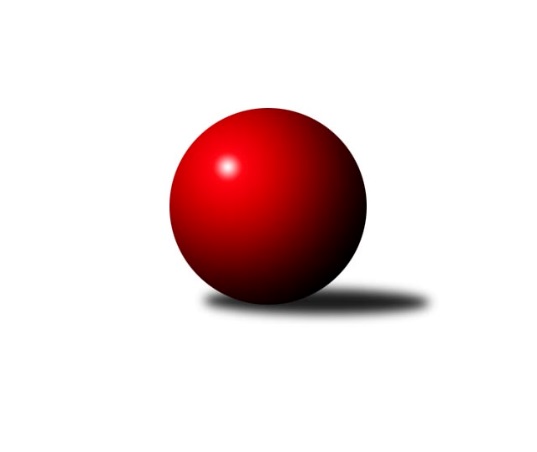 Č.15Ročník 2019/2020	16.7.2024 Okresní přebor Jindřichova Hradce 2019/2020Statistika 15. kolaTabulka družstev:		družstvo	záp	výh	rem	proh	skore	sety	průměr	body	plné	dorážka	chyby	1.	TJ Centropen Dačice G	15	13	0	2	70.0 : 20.0 	(83.0 : 37.0)	1626	26	1130	497	30	2.	TJ Nová Včelnice B	15	7	1	7	47.0 : 43.0 	(58.5 : 61.5)	1584	15	1118	466	36.5	3.	TJ Slovan Jindřichův Hradec B	15	7	0	8	42.5 : 47.5 	(54.0 : 66.0)	1522	14	1101	421	47.2	4.	TJ Centropen Dačice F	15	7	0	8	42.0 : 48.0 	(61.0 : 59.0)	1537	14	1099	438	44.5	5.	TJ Kunžak C	15	6	0	9	38.5 : 51.5 	(53.5 : 66.5)	1550	12	1106	443	40	6.	TJ Kunžak D	15	4	1	10	30.0 : 60.0 	(50.0 : 70.0)	1580	9	1121	460	37.9Tabulka doma:		družstvo	záp	výh	rem	proh	skore	sety	průměr	body	maximum	minimum	1.	TJ Centropen Dačice G	8	8	0	0	43.0 : 5.0 	(51.5 : 12.5)	1724	16	1787	1648	2.	TJ Slovan Jindřichův Hradec B	8	7	0	1	36.0 : 12.0 	(39.0 : 25.0)	1603	14	1699	1534	3.	TJ Nová Včelnice B	8	6	0	2	36.0 : 12.0 	(43.5 : 20.5)	1656	12	1786	1579	4.	TJ Centropen Dačice F	6	5	0	1	26.0 : 10.0 	(34.5 : 13.5)	1607	10	1638	1574	5.	TJ Kunžak C	8	5	0	3	28.5 : 19.5 	(35.5 : 28.5)	1579	10	1632	1508	6.	TJ Kunžak D	7	4	1	2	23.0 : 19.0 	(32.5 : 23.5)	1616	9	1648	1586Tabulka venku:		družstvo	záp	výh	rem	proh	skore	sety	průměr	body	maximum	minimum	1.	TJ Centropen Dačice G	7	5	0	2	27.0 : 15.0 	(31.5 : 24.5)	1617	10	1682	1520	2.	TJ Centropen Dačice F	9	2	0	7	16.0 : 38.0 	(26.5 : 45.5)	1529	4	1660	1434	3.	TJ Nová Včelnice B	7	1	1	5	11.0 : 31.0 	(15.0 : 41.0)	1560	3	1658	1492	4.	TJ Kunžak C	7	1	0	6	10.0 : 32.0 	(18.0 : 38.0)	1541	2	1597	1482	5.	TJ Slovan Jindřichův Hradec B	7	0	0	7	6.5 : 35.5 	(15.0 : 41.0)	1495	0	1570	1419	6.	TJ Kunžak D	8	0	0	8	7.0 : 41.0 	(17.5 : 46.5)	1563	0	1656	1504Tabulka podzimní části:		družstvo	záp	výh	rem	proh	skore	sety	průměr	body	doma	venku	1.	TJ Centropen Dačice G	10	8	0	2	44.0 : 16.0 	(54.5 : 25.5)	1624	16 	5 	0 	0 	3 	0 	2	2.	TJ Nová Včelnice B	10	5	0	5	33.0 : 27.0 	(42.0 : 38.0)	1577	10 	4 	0 	2 	1 	0 	3	3.	TJ Kunžak C	10	5	0	5	28.5 : 31.5 	(36.0 : 44.0)	1543	10 	4 	0 	1 	1 	0 	4	4.	TJ Centropen Dačice F	10	5	0	5	28.0 : 32.0 	(41.5 : 38.5)	1523	10 	4 	0 	1 	1 	0 	4	5.	TJ Kunžak D	10	4	0	6	25.0 : 35.0 	(36.5 : 43.5)	1594	8 	4 	0 	1 	0 	0 	5	6.	TJ Slovan Jindřichův Hradec B	10	3	0	7	21.5 : 38.5 	(29.5 : 50.5)	1519	6 	3 	0 	1 	0 	0 	6Tabulka jarní části:		družstvo	záp	výh	rem	proh	skore	sety	průměr	body	doma	venku	1.	TJ Centropen Dačice G	5	5	0	0	26.0 : 4.0 	(28.5 : 11.5)	1686	10 	3 	0 	0 	2 	0 	0 	2.	TJ Slovan Jindřichův Hradec B	5	4	0	1	21.0 : 9.0 	(24.5 : 15.5)	1549	8 	4 	0 	0 	0 	0 	1 	3.	TJ Nová Včelnice B	5	2	1	2	14.0 : 16.0 	(16.5 : 23.5)	1622	5 	2 	0 	0 	0 	1 	2 	4.	TJ Centropen Dačice F	5	2	0	3	14.0 : 16.0 	(19.5 : 20.5)	1568	4 	1 	0 	0 	1 	0 	3 	5.	TJ Kunžak C	5	1	0	4	10.0 : 20.0 	(17.5 : 22.5)	1565	2 	1 	0 	2 	0 	0 	2 	6.	TJ Kunžak D	5	0	1	4	5.0 : 25.0 	(13.5 : 26.5)	1538	1 	0 	1 	1 	0 	0 	3 Zisk bodů pro družstvo:		jméno hráče	družstvo	body	zápasy	v %	dílčí body	sety	v %	1.	Kabelková Iveta 	TJ Centropen Dačice G 	13	/	15	(87%)	22	/	30	(73%)	2.	Jiří Matouš 	TJ Centropen Dačice F 	12	/	14	(86%)	17	/	28	(61%)	3.	Ivan Baštář 	TJ Centropen Dačice G 	10	/	12	(83%)	19	/	24	(79%)	4.	Stanislav Koros 	TJ Slovan Jindřichův Hradec B 	9	/	12	(75%)	16.5	/	24	(69%)	5.	Aneta Kameníková 	TJ Centropen Dačice G 	8	/	10	(80%)	13.5	/	20	(68%)	6.	Vladimír Klíma 	TJ Nová Včelnice B 	8	/	11	(73%)	14	/	22	(64%)	7.	Martin Kovalčík 	TJ Nová Včelnice B 	8	/	11	(73%)	13	/	22	(59%)	8.	Jovana Vilímková 	TJ Kunžak C 	7.5	/	12	(63%)	14	/	24	(58%)	9.	Marie Kudrnová 	TJ Kunžak C 	7	/	12	(58%)	14	/	24	(58%)	10.	Jiří Kačo 	TJ Slovan Jindřichův Hradec B 	6	/	9	(67%)	10	/	18	(56%)	11.	Eva Fabešová 	TJ Centropen Dačice G 	6	/	11	(55%)	15	/	22	(68%)	12.	Jiří Hembera 	TJ Nová Včelnice B 	6	/	11	(55%)	8	/	22	(36%)	13.	Miloš Veselý 	TJ Centropen Dačice F 	6	/	12	(50%)	14	/	24	(58%)	14.	František Hána 	TJ Nová Včelnice B 	6	/	12	(50%)	11	/	24	(46%)	15.	Dana Kopečná 	TJ Kunžak D 	5	/	9	(56%)	12	/	18	(67%)	16.	Martin Kubeš 	TJ Centropen Dačice G 	5	/	9	(56%)	9.5	/	18	(53%)	17.	Pavel Holzäpfel 	TJ Centropen Dačice F 	5	/	11	(45%)	12.5	/	22	(57%)	18.	Libuše Hanzalíková 	TJ Kunžak C 	5	/	12	(42%)	8	/	24	(33%)	19.	Marie Škodová 	TJ Slovan Jindřichův Hradec B 	5	/	13	(38%)	12	/	26	(46%)	20.	Marcela Chramostová 	TJ Kunžak D 	5	/	14	(36%)	13.5	/	28	(48%)	21.	Martin Novák 	TJ Slovan Jindřichův Hradec B 	4.5	/	9	(50%)	7	/	18	(39%)	22.	Tereza Tyšerová 	TJ Nová Včelnice B 	4	/	11	(36%)	9.5	/	22	(43%)	23.	Marie Zoubková 	TJ Kunžak C 	4	/	11	(36%)	8.5	/	22	(39%)	24.	Stanislava Kopalová 	TJ Kunžak D 	4	/	12	(33%)	6	/	24	(25%)	25.	Lubomír Náměstek 	TJ Centropen Dačice F 	4	/	13	(31%)	11.5	/	26	(44%)	26.	Radek Burian 	TJ Kunžak D 	3	/	10	(30%)	9.5	/	20	(48%)	27.	Jiří Brát 	TJ Kunžak D 	3	/	13	(23%)	9	/	26	(35%)	28.	Zdeněk Správka 	TJ Kunžak C 	3	/	13	(23%)	9	/	26	(35%)	29.	Jaroslav Vrzal 	TJ Slovan Jindřichův Hradec B 	2	/	9	(22%)	5.5	/	18	(31%)	30.	Stanislav Musil 	TJ Centropen Dačice F 	1	/	1	(100%)	2	/	2	(100%)	31.	Tereza Křížová 	TJ Centropen Dačice G 	1	/	1	(100%)	2	/	2	(100%)	32.	Jan Šebera 	TJ Nová Včelnice B 	1	/	2	(50%)	3	/	4	(75%)	33.	Karel Dvořák 	TJ Slovan Jindřichův Hradec B 	1	/	2	(50%)	2	/	4	(50%)	34.	Klára Křížová 	TJ Centropen Dačice G 	1	/	2	(50%)	2	/	4	(50%)	35.	Josef Jirků 	TJ Slovan Jindřichův Hradec B 	1	/	6	(17%)	1	/	12	(8%)	36.	Milena Berková 	TJ Kunžak D 	0	/	1	(0%)	0	/	2	(0%)	37.	Dana Laciná 	TJ Nová Včelnice B 	0	/	1	(0%)	0	/	2	(0%)	38.	Pavel Terbl 	TJ Centropen Dačice F 	0	/	7	(0%)	3	/	14	(21%)Průměry na kuželnách:		kuželna	průměr	plné	dorážka	chyby	výkon na hráče	1.	TJ Centropen Dačice, 1-4	1614	1136	478	38.5	(403.7)	2.	TJ Nová Včelnice, 1-2	1592	1130	461	43.1	(398.1)	3.	TJ Kunžak, 1-2	1585	1120	464	36.7	(396.3)	4.	TJ Jindřichův Hradec, 1-2	1565	1119	446	41.9	(391.3)Nejlepší výkony na kuželnách:TJ Centropen Dačice, 1-4TJ Centropen Dačice G	1787	15. kolo	Ivan Baštář 	TJ Centropen Dačice G	479	3. koloTJ Centropen Dačice G	1755	3. kolo	Kabelková Iveta 	TJ Centropen Dačice G	471	5. koloTJ Centropen Dačice G	1751	13. kolo	Kabelková Iveta 	TJ Centropen Dačice G	456	15. koloTJ Centropen Dačice G	1739	5. kolo	Martin Kubeš 	TJ Centropen Dačice G	454	15. koloTJ Centropen Dačice G	1712	10. kolo	Martin Kubeš 	TJ Centropen Dačice G	452	13. koloTJ Centropen Dačice G	1712	8. kolo	Aneta Kameníková 	TJ Centropen Dačice G	450	3. koloTJ Centropen Dačice G	1691	11. kolo	Ivan Baštář 	TJ Centropen Dačice G	450	11. koloTJ Centropen Dačice G	1682	9. kolo	Kabelková Iveta 	TJ Centropen Dačice G	449	3. koloTJ Kunžak D	1656	10. kolo	Vladimír Klíma 	TJ Nová Včelnice B	448	13. koloTJ Nová Včelnice B	1654	13. kolo	Tereza Křížová 	TJ Centropen Dačice G	447	5. koloTJ Nová Včelnice, 1-2TJ Nová Včelnice B	1786	12. kolo	Jan Šebera 	TJ Nová Včelnice B	501	12. koloTJ Nová Včelnice B	1778	9. kolo	Vladimír Klíma 	TJ Nová Včelnice B	477	9. koloTJ Nová Včelnice B	1705	8. kolo	Vladimír Klíma 	TJ Nová Včelnice B	455	4. koloTJ Nová Včelnice B	1645	4. kolo	Tereza Tyšerová 	TJ Nová Včelnice B	453	9. koloTJ Centropen Dačice G	1637	7. kolo	Tereza Tyšerová 	TJ Nová Včelnice B	445	12. koloTJ Kunžak D	1610	9. kolo	Ivan Baštář 	TJ Centropen Dačice G	439	7. koloTJ Kunžak C	1597	12. kolo	Vladimír Klíma 	TJ Nová Včelnice B	436	8. koloTJ Nová Včelnice B	1592	11. kolo	Tereza Tyšerová 	TJ Nová Včelnice B	429	7. koloTJ Kunžak C	1589	2. kolo	Martin Kovalčík 	TJ Nová Včelnice B	429	9. koloTJ Nová Včelnice B	1582	7. kolo	Jiří Hembera 	TJ Nová Včelnice B	428	2. koloTJ Kunžak, 1-2TJ Centropen Dačice F	1660	13. kolo	Dana Kopečná 	TJ Kunžak D	453	2. koloTJ Nová Včelnice B	1658	5. kolo	Marcela Chramostová 	TJ Kunžak D	452	6. koloTJ Centropen Dačice G	1652	12. kolo	Aneta Kameníková 	TJ Centropen Dačice G	442	12. koloTJ Kunžak D	1648	8. kolo	Dana Kopečná 	TJ Kunžak D	437	8. koloTJ Centropen Dačice G	1648	4. kolo	Jovana Vilímková 	TJ Kunžak C	434	10. koloTJ Kunžak C	1632	10. kolo	Ivan Baštář 	TJ Centropen Dačice G	434	4. koloTJ Kunžak D	1631	12. kolo	Vladimír Klíma 	TJ Nová Včelnice B	433	5. koloTJ Kunžak D	1621	2. kolo	Dana Kopečná 	TJ Kunžak D	432	6. koloTJ Kunžak D	1614	15. kolo	Stanislav Koros 	TJ Slovan Jindřichův Hradec B	431	9. koloTJ Kunžak C	1612	9. kolo	Jiří Hembera 	TJ Nová Včelnice B	429	5. koloTJ Jindřichův Hradec, 1-2TJ Slovan Jindřichův Hradec B	1699	13. kolo	Jiří Kačo 	TJ Slovan Jindřichův Hradec B	462	5. koloTJ Slovan Jindřichův Hradec B	1655	14. kolo	Stanislav Koros 	TJ Slovan Jindřichův Hradec B	459	13. koloTJ Slovan Jindřichův Hradec B	1652	5. kolo	Jiří Kačo 	TJ Slovan Jindřichův Hradec B	442	3. koloTJ Slovan Jindřichův Hradec B	1584	3. kolo	Kabelková Iveta 	TJ Centropen Dačice G	436	6. koloTJ Slovan Jindřichův Hradec B	1581	6. kolo	Jiří Kačo 	TJ Slovan Jindřichův Hradec B	434	10. koloTJ Centropen Dačice F	1574	10. kolo	Stanislav Koros 	TJ Slovan Jindřichův Hradec B	429	5. koloTJ Slovan Jindřichův Hradec B	1573	12. kolo	Jiří Kačo 	TJ Slovan Jindřichův Hradec B	427	13. koloTJ Slovan Jindřichův Hradec B	1544	15. kolo	Marcela Chramostová 	TJ Kunžak D	427	3. koloTJ Kunžak C	1539	15. kolo	Jiří Matouš 	TJ Centropen Dačice F	425	10. koloTJ Nová Včelnice B	1535	14. kolo	Marie Škodová 	TJ Slovan Jindřichův Hradec B	424	14. koloČetnost výsledků:	6.0 : 0.0	9x	5.0 : 1.0	19x	4.5 : 1.5	1x	4.0 : 2.0	6x	3.0 : 3.0	1x	2.0 : 4.0	3x	1.0 : 5.0	6x